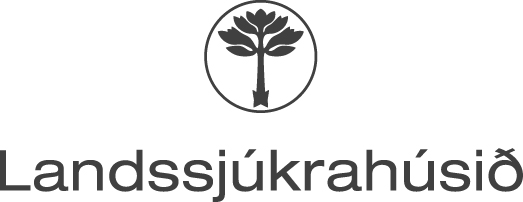 Útboðstreytirum keyp av bilum til Sjúkraflutningstænastuna á LandssjúkrahúsinumAlment útboðSbrt. Rundskriv nr. 9003 frá 1. Juli 2019 um keyp av vørum og tænastumVárið 2021InnihaldsyvirlitLýsingTalan er um keyp av trimum nýggjum bilum til Sjúkraflutningstænastuna (SFT) á Landssjúkrahúsinum (LS). Ætlanin er at lata bilar í býti fyri keypið, soleiðis at talan verður um at geva tilboð upp á ein nettoprís.Landssjúkrahúsið heitur hervið á tykkara fyritøku um geva tilboð uppá omanfyristandandi uppgávu.ÚtbjóðingarhátturÚtboðið verður framt sum eitt alment útboð í samsvarið við rundskrivið frá Fíggjarmálaráðnum Rundskriv nr. 9003 frá 1. juli 2019 um keyp av vørum og tænastum.ÚtbjóðariLandssjúkrahúsið (LS)J.C. Svabosgøta 41-49	100  Tórshavn	Kontaktpersónur Jákup Nolsøe Sjúkraflutningstænastan (SFT)Fartelefon: 234601Teldupostur: lsjakno@ls.fo Um tilboðið verður latið persónliga, skal tað latast Jákup Nolsøe, SFT.Alt samskifti millum útbjóðara og tilboðsgevara skal vera á føroyskum.Tilboðið skal fylgja ásetingunum í hesum tilfari.Um skjøl og annað vanta í tilboðnum, kann hetta føra við sær, at tilboðið ikki verður tikið við í tilboðsviðgerðina.ÚtbjóðingartilfarTað samlaða útbjóðingartilfarið fevnir um: ÚtboðstreytirSkrivligir spurningar og aftursvar til útbjóðingartilfariðUppgávanInnkeypsavtala verður gjørd grundað á útbjóðingartilfarið og innkomin tilboð.Tilboðsgevarin er bundin av sínum tilboði.Bilar ið skulu skiftast út:Mitsubishi AXX, NK279. Bilurin er frá mai 2017 og hevur koyrt umleið 35.000 km. Motorurin er 2,2 ccm 150 hk. Talan er um eitt “neyðsynjarakfar”.Mitsubishi AXX, EF498. Bilurin er frá des 2017 og hevur koyrt umleið 65.000 km. Motorurin er 2,2 ccm 150 hk. Talan er um eitt “neyðsynjarakfar”.Merzedes GLE, JA759. Bilurin er frá des 2017 og hevur koyrt umleið 65.000 km. Motorurin er 3,5 ccm 255 hk. Talan er um eitt “neyðsynjarakfar”.LS ynskir at keypa tríggjar líknandi bilar, sum teir, ið eru nevndir omanfyri. Talan er um “neyðsynjarakfar”.Krøv til bilarnar eru: SUV / MPV4 x 4 er ein fyrimunurDiesel/benzinAutomatisk gearStórt viðførisrúm (samsvarandi ella størri, sum bilarnir ið verða seldir)Minimum 5 seturMotorur: samsvarandi motororku, sum bilarnir ið verða seldirBilarnir skulu kunna leverast í seinasta lagi 1. juni ella skjótast gjørligtBilarnir skulu sum minimum hava sama “klassa”, sum bilarnir ið koma í býtiTilboðsgevarin skal kunna veita tænastu uppá bilarnarYnski er at veitarin letur lánibil um/tá bilurin skal á verkstað um neyðugt Um ivi er um motor-orkuna, skal vera møguligt hjá SFT at royndarkoyra bilarnar, sum verða bjóðaðir.LS ynskir royndarkoyring av akførunum ið verða bjóðaði. Royndarkoyringin skal fara fram í tíðarskeiðinum 3.-5. mai. Tilboðsgevarin ber allan kostnaðin av slíkari royndarkoyring.TíðarætlanTilboð, ið eru latin inn ov seint, verða ikki tikin við í tilboðsviðgerðina.Viðmerk tilboðið “Útboð av bilum til Sjúkraflutningstænastuna á Landssjúkrahúsinum”.Spurningar til útbjóðingartilfariðUm tað eru viðurskifti ella krøv, sum tykjast ógreið, órímilig, torfør at uppfylla ella lýst á ein ófullfíggjaðan hátt, mælir LS til, at tilboðsgevarar seta spurningar til útbjóðingartilfarið. Møguligir spurningar til útbjóðingartilfarið skulu sendast skrivliga við telduposti til lsjakno@ls.fo so tíðliga sum gjørligt, tó innan hin 23. apríl 2021 kl. 12:00.Spurningar verða svaraðir skrivliga í seinasta lagi tann 26. apríl 2021. Spurningar og svar verða almannakunngjørd í navnleysum sniði á Keypsportalinum.Tilboðið galdandiTilboðið skal vera galdandi í minsta lagi 3 mánaðir frá at tíðarfreistin er farin.SkoðanTilboðsgevarar, sum eru áhugaðir at síggja bilarnar, kunnu venda sær til SFT á telduposti lsjakno@ls.fo og avtala tíð og stað at skoða bilarnar, sum eru til sølu / innlating. Hin 20. apríl 2021 millum kl. 14 og 16 er eisini høvi hjá møguligum tilboðsgevarum at síggja bilarnar NK279-EF498 og JA759 hjá SFT á Eirargarði 2.Meting av tilboðumFyrst verður kannað eftir, at tilboðsgevari lýkur krøvini í útbjóðingartilfarinum og hvat tilboð verður latið uppá.Samlaði tilboðsprísurin verður síðani samanborin millum teir veitarar, ið lúka krøvini í útbjóðingartilfarinum. Tilboð, sum ikki lúka krøvini, verða ikki tikin við í viðgerðina.  Avtala verður bjóða tilboðsgevara við lægsta samlaða nettovirðinum treytað av, at tilboðsgevari lýkur krøvini í útbjóðingartilfarinum.Um tilboðini eru jøvn, geva betri eginleikar á hesum økjum fyrimun:Motor-orkaStórt viðførisrúmiUm LS metir, at einki tilboð er nøktandi, tilskilar LS sær rætt til ikki at taka av nøkrum tilboði.TillutarnartreytTillutarnartreytin er lægsti prísur. Við tillutarnartreytini skal skiljast tilboði við tí lægsta samlaða nettoprísinum har hædd skal vera tikin fyri, at bilur er tikin í býti.Kunngerð av útboðstilfarið16. apríl 2021Spurnarfreist *23. apríl 2021, kl. 12.00Tilboðsfreist1. mai 2021, kl. 12.00Vinnarin verður kunngjørdurPrimo mai 2021Veiting av bilumÍ seinasta lagi 1. juni 2021